
Dear Sherman Community Members,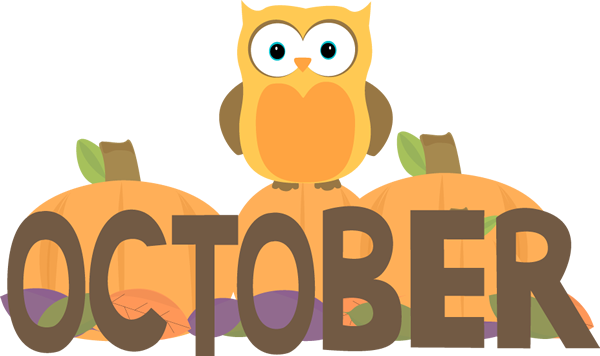 We have had a wonderful start to the new school year. Open house is completed, we had our first town meeting and PTA meeting, school pictures have been taken, and the BOE has been meeting regularly despite the lack of a budget from the state. We have collected money for hurricanes victims, and have completed our benchmark assessments. Our back to school bash was held too!  September is a BUSY month! We have lots planned for October too. Our biggest fund raiser of the year, our Walk-a-thon will take place on Friday, October 13th. We are so excited to have this wonderful school-wide event. Our ever popular Halloween Dance on October 27th followed by our annual Halloween Parade on the 31st at 2:30 round off the month. In between we have 4 early dismissal days and fall conferences. October 17 is an early dismissal day for professional development. Conferences will be held on October 19, 25, and 26. Our Dedicate a Book event will be available during conference dates. Don’t forget to check the PTA weekly blast, IC, and the school website for all events and information!Our third grade students will be screened for our talented and gifted program this month. If you wish to consider a request for review, please notify Mrs. Davis for information about the process. Fourth and fifth grade parents will be receiving last years’ SBA and CMT results in the mail. All benchmark assessment information will be on Infinite Campus for you to view. If you cannot access IC, please refer to the help desk as we do not have your log in codes available to us. Keeping current and having the correct information on IC is extremely important as this is the way we will be communicating to families for school closings, progress reports, assessment information, lunch accounts, and overall communication needs. Thank you for supporting our Red Cross and Target gift card drive for victims of hurricane disasters. Our adopted Sherman School in Houston will receive a $2000.00 donation and gift cards worth $550.00 to help purchase clothing and school supplies for the students they are taking in from destroyed schools in Houston. We are sending notes and letters of encouragement too in efforts to start a pen pal relationship with them. The Red Cross will receive a $2242.14 from us! It has been very HOT! Most of our school is not air conditioned. Teachers can bring students into the LLC or to the annex or office to cool down and all classrooms have fans.  Air conditioning is in our proposed renovation slated for 2018-2019. Look for the waterfall chart on town body agendas. Talk to board representatives to show your support for this project! Enjoy the beautiful fall weather that New England is famous for! Crackling fires, pumpkins and apples, trick or treating amid the crunching leaves make for lots of family fun.  Before long, the days will be getting shorter and the nights longer, a great time to set aside some quiet family time for reading and homework. Until next time…..happy days!Warmly,Eileen
 